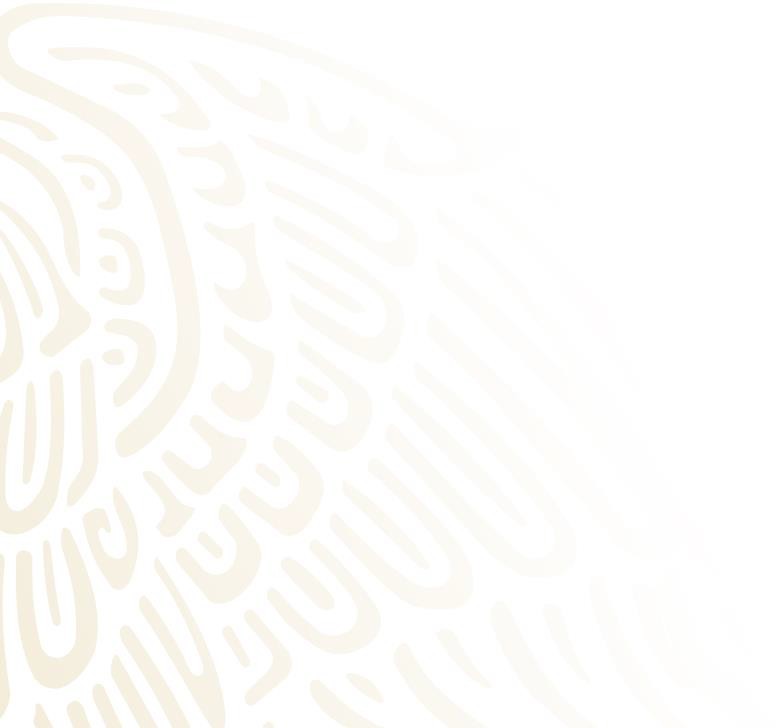 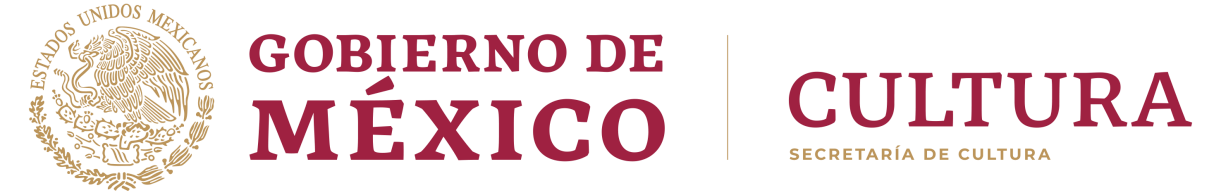 Contraloría Social AIEC 2020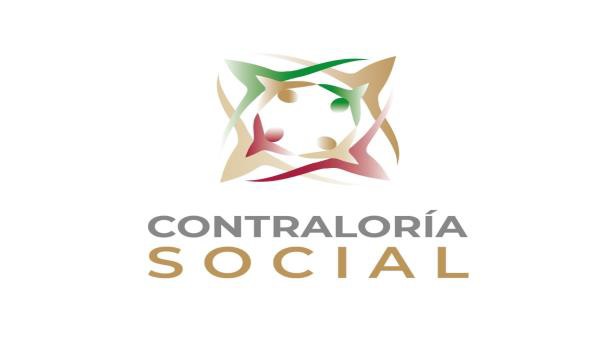 Julio - agosto 2020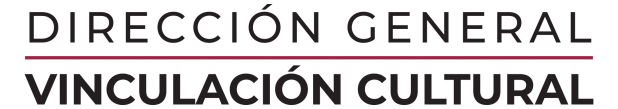 Introducción¿Qué es el AIEC?¿Qué es la Contraloría Social (CS)?ENLACE DE CONTRALORÍA SOCIAL¿Cuáles son sus actividades?Es un funcionario designado por la IEC para llevar a cabo el seguimiento de la CSconformar el Comité de Contraloría SocialDa seguimiento a la Contraloría Social (constitución, levantamiento de actas, actualizar el Sistema de Información de Contraloría Social (SICS)CONTRALORES SOCIALESBeneficiarios que hayan decidido participar en las actividades de CS.CONSTITUCIÓN DE COMITÉSLa IEC, a través de medios impresos o electrónicos convocará e identificará a los beneficiarios, hombres y mujeres de manera equitativa para integrar el Comité de Contraloría Social (CCS)Postularán libremente para fungir como Presidente y Secretario.De ser más de dos ciudadanos, su participación seregistrará como VocalesLa vigencia de los Comités será hasta de un año, dependiendo de la duración del proyecto.DOCUMENTOS NORMATIVOSProyecto cultural a vigilarReglas de Operación del AIECLeyes y Reglamentos aplicablesLineamientos de CSEsquema y Guía Operativa de CSAnexosEnlace electrónico para consulta y descarga de documentos normativos y formatos.http://vinculacion.cultura.gob. mx//subsidios/normatividadContacto del ResponsableExt. 9791 y 9456nmendoza@cultura.gob.mx contraloriasocialaiec@cultura.gob.mxPreparaTrabajoeldePrograma Estatal deContraloría Social(PETCS)Difundelaconvocatoria paraLic.NoraMendozaVelázquezTel.55 41550200